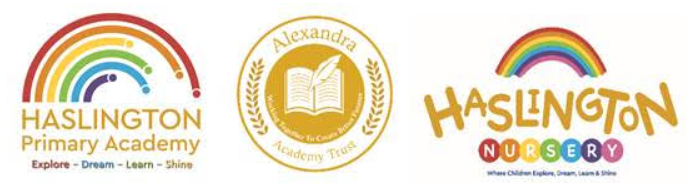 Haslington Primary Academy and Nursery Cleaner12.5 hours per week (3.30pm – 6.00pm Monday to Friday) 41 weeks per yearGrade 2 (£22,366.00 per annum Full Time Equivalent- actual salary- £6,835.97 per annum)Temporary for 1 year in the first instanceHaslington Primary Academy and Nursery are looking to appoint a hardworking and enthusiastic cleaner to join our team. The successful applicant must: - be conscientious and trustworthy;have the ability to work independently but also as part of a team;have the ability to act on their own initiative; have a good sense of humour and a hardworking ethos;demonstrate a commitment to safeguarding children and maintaining confidentiality at all times;Please refer to the job description and person specification for more information on the role and responsibilities.Our school is committed to safeguarding and promoting the welfare of children and requires all staff and volunteers to share this commitment. References will be taken up for all shortlisted candidates prior to the interview. The successful applicant will be required to undergo an enhanced DBS Disclosure.For more information including an application form, person specification and job description please go to – https://www.haslington.cheshire.sch.uk/school-office/staff-vacancies/Applications to be sent to: hr@haslington.cheshire.sch.ukApplications close on Friday 12th January 2024 at 5:00pm